StellenausschreibungErzieher*in (m/w/d) für das Montessori-Kinderhaus in der SpitalgasseStellenausschreibungErzieher*in (m/w/d) für das Montessori-Kinderhaus in der Spitalgasse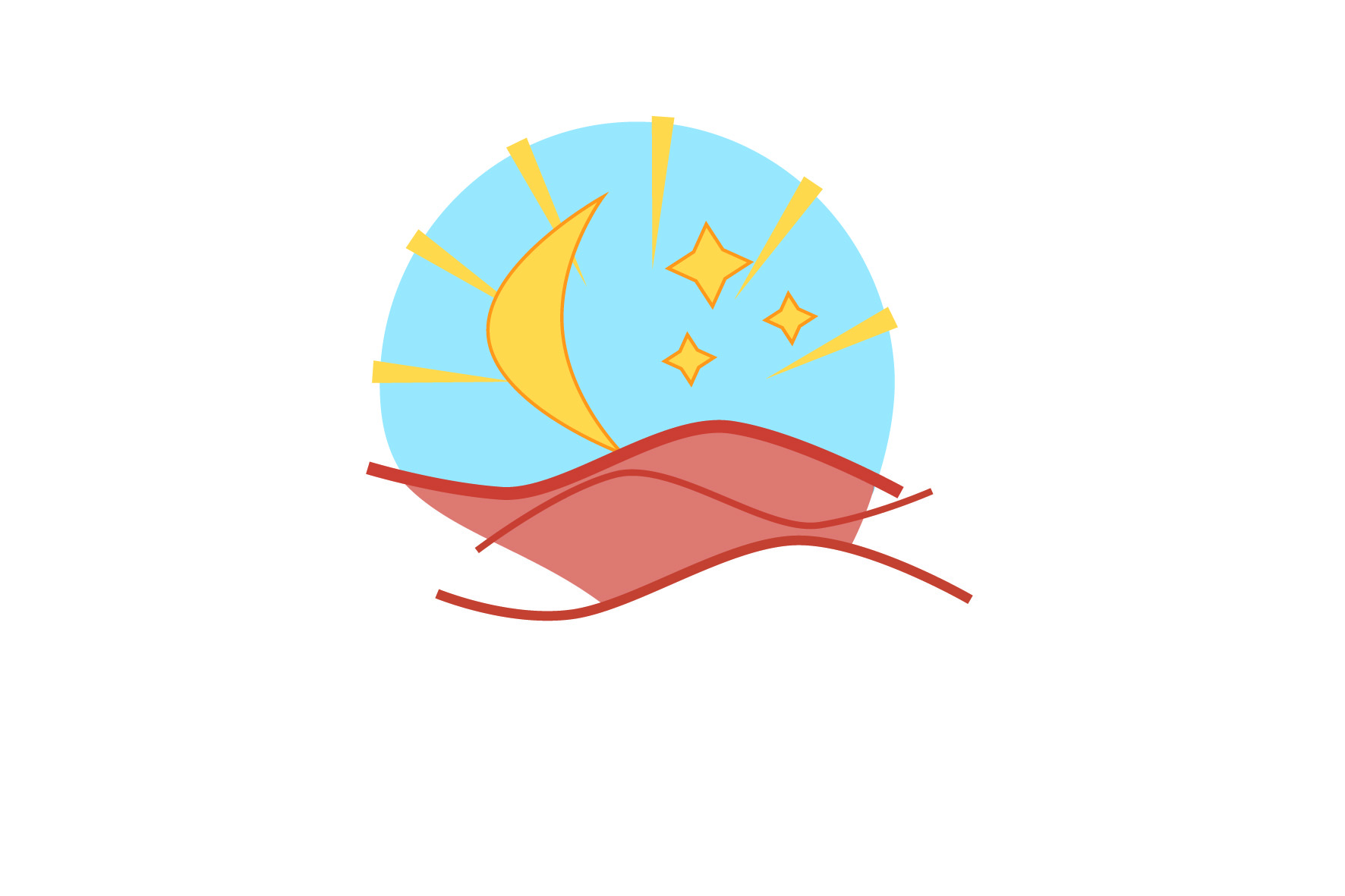 Der Arbeiter-Samariter-Bund Regionalverband Augsburg e.V. ist in Augsburg und Umgebung ein anerkannter Träger der Alten-, Behinderten- und Jugendhilfe.Als Wohlfahrtsverband und Hilfsorganisation sind wir politisch und konfessionell ungebunden: Wir helfen allen Menschen – unabhängig von ihrer politischen, ethnischen, nationalen und religiösen Zugehörigkeit. Unser Kinderhaus liegt in der Augsburger Innenstadt, nur wenige Schritte von der berühmten Augsburger Puppenkiste entfernt. Hier betreuen wir 2 Krippengruppen, 1 Kindergartengruppen und 2 altersübergreifende sowie eine integrative Gruppe. Trotz der Unterteilung in Gruppen, versteht sich unser Team als Einheit. Wir wünschen uns Mitarbeiter*innen, die bereit sind, bereichsübergreifendes Engagement zu zeigen und eigeninitiativ dort zu helfen, wo Hilfe gebraucht wird. Auch generell bestärken wir unsere Teammitglieder darin sich einzubringen und sind offen für ihre Ideen und Projektvorschläge. Im Umgang mit den uns anvertrauten Kindern ist uns eine liebevolle und gesicherte Atmosphäre wichtig, in der die Kinder aktiv an Entscheidungsprozessen beteiligt werden. Gemäß der Montessori-Pädagogik orientieren wir uns dabei an dem Grundsatz „Hilf mir es selbst zu tun“.Sie bringen mit:Qualifikation als staatlich anerkannte Erzieher*in Interesse ggf. Erfahrung an/mit der Montessori-PädagogikFähigkeit zur selbstständigen Arbeit Flexibilität und hohes EngagementEine offene und freundliche Ausstrahlung sowie Empathie TeamfähigkeitBereitschaft zur inklusiven ArbeitWir bieten Ihnen:Offenes, wertschätzendes ArbeitsklimaEin starkes TeamArbeiten in gut ausgestatteten,  modernen RäumenRaum für kreative IdeenFortbildungen, sowie Weiterbildungsmöglichkeiten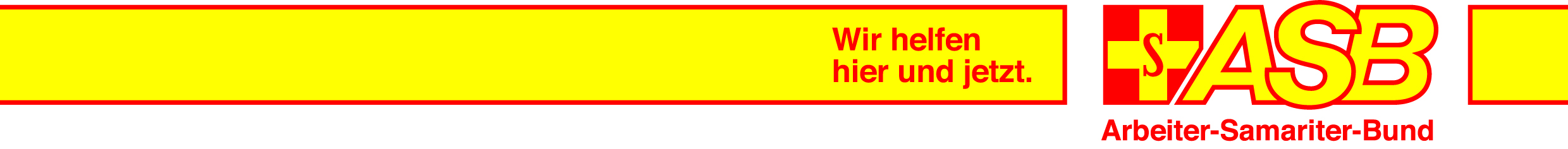 Weitere Informationen zur ASB-Kinderbetreuung finden Sie auf der Website: www.augsburg-asb.deWeitere Informationen zur ASB-Kinderbetreuung finden Sie auf der Website: www.augsburg-asb.de